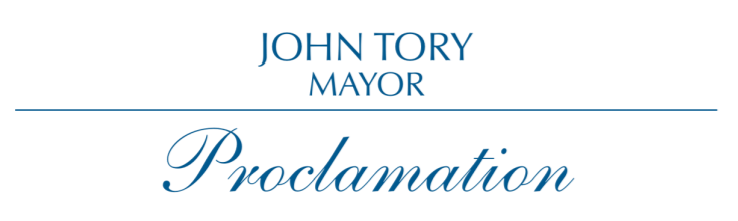 International Development Week February 2 - 8, 2020 WHEREAS International Development Week is an annual national initiative that celebrates and increases awareness of Canadian contributions to international cooperation, and encourages the active engagement of all Canadians as global citizens to achieve universal, sustainable development. The theme of this year's International Development Week is Go for the Goals. The City of Toronto recognizes the many Canadian organizations and individuals actively working towards universal sustainable development, as mentioned in the United Nations’ 2030 Agenda and the Sustainable Development Goals (SDGs) that Canada has adopted since 2015. With the goal of making Toronto one of the most sustainable and inclusive cities in the world, the City of Toronto encourages all citizens to take action in the realization of universal sustainable development. NOW THEREFORE, I, Mayor John Tory, on behalf of Toronto City Council, do hereby proclaim February 2 - 8, 2020 as "International Development Week" in the City of Toronto.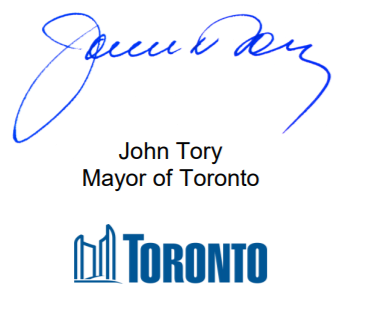 